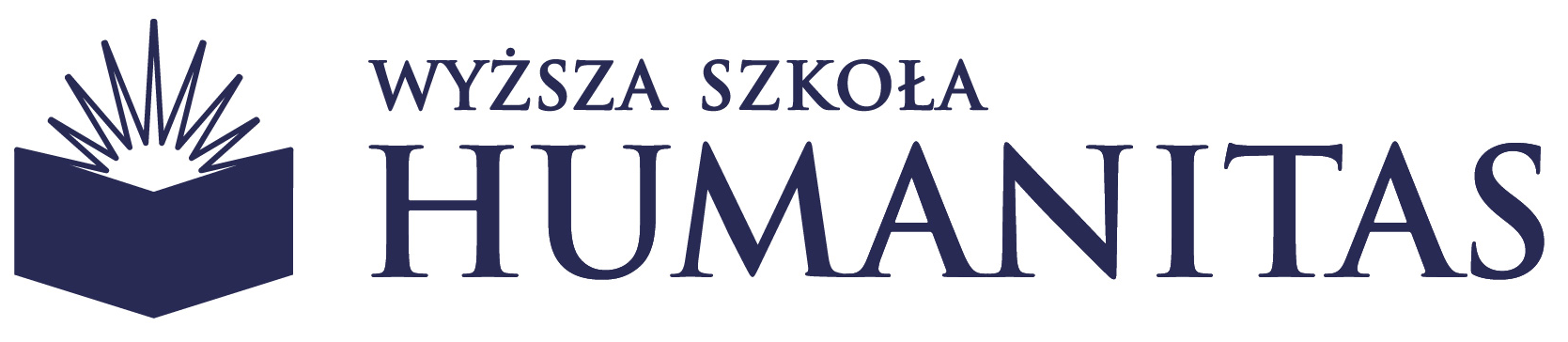 Humanitas University's Research Papers ManagementEditorial requirementsIn order to streamline the publishing process, the editor-in-chief requests professional editing of articles according to editorial requirements:The volume of the article - ½ publishing sheet (20,000-30,000 characters with spaces);A4 paper sizeMS Word PL editor (any version);Margins:  2.5 cm;interline - 1,5; bilateral offset;basic font - Times New Roman CE 12p;akapit 1,25 cmabstracts and literature - 12p;article title - bold 14p;chapter titles (subtitles) - bold 12p;table titles - top, left 11p; tables - 10p font; captions of drawings, graphs and table titles – under the object, to the left, 11p;captions of drawings, graphs and table titles – in Polish and English sources of drawings, tables and charts - under the object, description as in the footnotes.footnotes - font 10p; references to literature in the footnotes according to the formula:I. Surname, Title of the work, Publisher, Place of publication 2009, p. 110.* If the referenced item is repeated in subsequent footnotes, but not in succession, write it as follows:I. Surname, Beginning of title, ellipses, page number.Eg A. Kowalski, Business management ..., p. 15.* If the referenced item is repeated in successive footnotes, write it as follows:* Ibid, page number.E.g. Ibid, p. 15.graphs and drawings in a format acceptable by the editor, allowing the editing of fonts and sizes, such as MS Excel, MS Word;alphabetical list of literature according to the formula:1. Articles in magazinesSurname I., Title of work, “Title of periodical” year, number.E.g. Kowalski J., Human resources management, "Organization and Management" 2010, No. 5.2. MonographsSurname I., Job title, Publisher, Place of publication 1999.E.g. Kowalski A., Enterprise management in the age of globalization, Oficyna Wydawnicza, Warsaw 2010.3. Articles / chapters in collective worksSurname I., Title of the article / chapter, [in:] I. Surname of the editor / editors (ed.), Collective work title, Publisher, Place of publication 1999.E.g. Kowalski J., Management of a family business, [in:] A. Kowalski, Management, Wydawnictwo Ekonomiczne, Warsaw 2010.- please do not use "heading" style formattingThe article should include (in English and Polish):Title,Key words (min. 5,)A short summary of the publication (about 1000 typographic characters with spaces)Article layout:At the beginning, the title and the scientific degree, name of the author, the name of the affiliated institution, ORCID numberTitle in PolishTitle in EnglishSummary in PolishKeywords in PolishSummary in EnglishKeywords in EnglishIntroductionChaptersSummaryAlphabetical bibliography (order according to authors' names).Authors’ resume in PolishAuthors’ resume in EnglishContact (to be published)Note: The editor-in-chief asks  to prepare the footnotes carefully according to the rules above! Lack of diligence in this regard can result in the return of an article for amendments!Note: The editor-in-chief asks not to exceed the suggested volume, and also reserves the right to request a shorter text to the indicated volume. This does not apply to simple text adjustments that are made without the author's participation.More: https://zeszytyhumanitas.pl/resources/html/cms/MAINPAGE